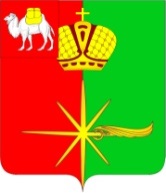  Челябинская область                СОВЕТ  ДЕПУТАТОВКАРТАЛИНСКОГО  ГОРОДСКОГО  ПОСЕЛЕНИЯРЕШЕНИЕ от «30» января 2019 года №09О плате за жилое помещение                   в г.КарталыВ соответствии с Федеральным законом от 06.10.2003 г. №131-ФЗ «Об общих принципах организации местного самоуправления в Российской Федерации», Жилищным кодексом Российской Федерации, Уставом Карталинского городского поселения,Совет депутатов Карталинского городского поселения третьего созыва РЕШАЕТ:Установить на 2019 год плату за содержание общего имущества многоквартирного дома для муниципального жилого помещения и собственников, не принявших решение о размере тарифа за содержание общего имущества в многоквартирных домах на территории Карталинского городского поселения в размере 9,73 рублей за 1 кв.м.С момента вступления в законную силу настоящего Решения, Решение Совета депутатов Карталинского городского поселения от 27.06.2018 года № 89 «О плате за жилое помещение в г. Карталы» считать утратившим силу.Направить настоящее Решение главе Карталинского городского поселения для подписания и опубликования.Настоящее Решение разместить на официальном сайте администрации Карталинского городского поселения в сети Интернет.Настоящее решение вступает в силу со дня его официального опубликования и распространяет свое действие на правоотношения, возникшие с 01.01.2019 года.Заместитель председателя Совета депутатовКарталинского городского поселения	                                     Е.В.ПротасоваГлава Карталинского городского  поселения                                                                     О.В. ГермановПриложение к решению Совета депутатовКарталинского городского поселенияот «30»  января 2019 г. №09Плата за услуги по содержанию и ремонту зданий муниципального жилищного фонда №ппВиды услугВиды услугРасшифровкаРасчет на 1 кв.м. общей площади жилья в месяц (с учетом налогов, предусмотренных действующим законодательством) рублей№ппВиды услугВиды услугРасшифровкас 01.01.20191Текущий ремонт и обслуживание конструктивных элементов жилых зданийФасады: Плановые осмотры - не реже 2 раз в год;Внеплановые осмотры - по мере необходимости;Укрепление, утепление и мелкий ремонт входных дверей. Установка пружин на входных дверях. Утепление оконных проемов. Замена разбитых стекол- при подготовке к работе в осенне-зимний период и по мере необходимости; Подъезды и лестничные клетки:Плановые осмотры- не реже 2 раз в год;Внеплановые осмотры- по мере необходимости;Укрепление, утепление и мелкий ремонт входных дверей. Установка пружин на входных дверях. Утепление оконных проемов. Замена разбитых стекол;Устранение мелких повреждений лестниц, в том числе укрепление перил и ограждающих элементов лестниц;Текущий ремонт подъездов по мере необходимости, в соответствии с планом ремонтных работ -;ОтмосткиПлановые осмотры - не реже 2 раз в год- не реже 2 раз в год;Внеплановые осмотры - по мере необходимости;- Ремонт просевших и разрушенных участков отмосток- по мере необходимости;Фундаменты:- Плановые осмотры - не реже 2 раз в год;Внеплановые осмотры - по мере необходимости Устранение местных деформаций, усиление и восстановление поврежденных участков фундаментов, вентиляционных продухов, отмостки и входов в подвалыВосстановление поврежденных участков гидроизоляции фундаментовНаружные стены и фасады, а также стены со стороны мест общего пользования Плановые осмотры - не реже 2 раз в год;Внеплановые осмотры - по мере необходимости - Герметизация стыков, заделка выбоин и трещин на поверхности блоков и панелей;Ремонт и окраска отдельных элементов фасадовОконные и дверные заполнения в местах общего пользованияПлановые осмотры - не реже 2 раз в год;Внеплановые осмотры - по мере необходимости Смена и восстановление отдельных элементов (приборов) и заполнений, частичная замена оконных и дверных заполнений, смена оконных и дверных приборов, установка пружин и прочие работы - по мере необходимости.Лестницы, балконные плиты, крыльца, козырьки над входами в подъезды, подвалы, над балконами верхних этажейПлановые осмотры - не реже 2 раз в год;Внеплановые осмотры - по мере необходимости  Восстановление или замена отдельных участков и элементов - по мере необходимости;Полы в местах общего пользованияПлановые осмотры - не реже 2 раз в год;Внеплановые осмотры - по мере необходимости Замена или восстановление отдельных участков полов и покрытия полов - по мере необходимости;Внутренняя отделка в местах общего пользования Плановые осмотры - не реже 2 раз в год;Внеплановые осмотры - по мере необходимости  Восстановление отдельными участками отделки стен, потолков, полов все виды работ по устранению неисправностей дымоходов,  водостоков,  перекладка отдельных участков - по мере необходимости;Текущий ремонт и обслуживание кровельПлановые осмотры - не реже 2 раз в год;Внеплановые осмотры - по мере необходимости Удаление с крыш: снега и наледи с желобов, водоприемных воронок на скатных кровлях с наружным водостоком; снега и наледи от водоприемных воронок на плоских кровлях с внутренним водостоком; снежных навесов и наледи на всех видах кровель; снега с плоских кровель в случае протекания; очистка кровли от грязи, мусора, листьев; проверка исправности и ремонт слуховых окон; промазка герметизирующей замазкой свищей, участков гребней кровли в местах протечки; укрепление водосточных труб, колен и воронок; очистка систем водостока;содержание в исправном состоянии системы водостока; устранение неисправностей всех видов кровель, замена водосточных труб; ремонт гидроизоляции, утепления и вентиляции крыш; ремонт и частичная замена участков кровель, выполненных из различных материалов - по мере необходимости;Обслуживание подваловПлановые осмотры - не реже 2 раз в год;Внеплановые осмотры - по мере необходимости  Уборка подвалов от мусора; мелкий ремонт и укрепление входных дверей в подвал; проверка состояния продухов в цоколях зданий, их ремонт; закрытие подвальных дверей и лазов на замки;обеспечение освещения подвалов;Обслуживание чердаковПлановые осмотры - не реже 2 раз в год;Внеплановые осмотры - по мере необходимости  Уборка мусора на чердаках; мелкий ремонт и утепление дверей, люков выхода на чердаки и кровлю; закрытие чердачных дверей и металлических решеток на замки - по мере необходимости;Фасады: Плановые осмотры - не реже 2 раз в год;Внеплановые осмотры - по мере необходимости;Укрепление, утепление и мелкий ремонт входных дверей. Установка пружин на входных дверях. Утепление оконных проемов. Замена разбитых стекол- при подготовке к работе в осенне-зимний период и по мере необходимости; Подъезды и лестничные клетки:Плановые осмотры- не реже 2 раз в год;Внеплановые осмотры- по мере необходимости;Укрепление, утепление и мелкий ремонт входных дверей. Установка пружин на входных дверях. Утепление оконных проемов. Замена разбитых стекол;Устранение мелких повреждений лестниц, в том числе укрепление перил и ограждающих элементов лестниц;Текущий ремонт подъездов по мере необходимости, в соответствии с планом ремонтных работ -;ОтмосткиПлановые осмотры - не реже 2 раз в год- не реже 2 раз в год;Внеплановые осмотры - по мере необходимости;- Ремонт просевших и разрушенных участков отмосток- по мере необходимости;Фундаменты:- Плановые осмотры - не реже 2 раз в год;Внеплановые осмотры - по мере необходимости Устранение местных деформаций, усиление и восстановление поврежденных участков фундаментов, вентиляционных продухов, отмостки и входов в подвалыВосстановление поврежденных участков гидроизоляции фундаментовНаружные стены и фасады, а также стены со стороны мест общего пользования Плановые осмотры - не реже 2 раз в год;Внеплановые осмотры - по мере необходимости - Герметизация стыков, заделка выбоин и трещин на поверхности блоков и панелей;Ремонт и окраска отдельных элементов фасадовОконные и дверные заполнения в местах общего пользованияПлановые осмотры - не реже 2 раз в год;Внеплановые осмотры - по мере необходимости Смена и восстановление отдельных элементов (приборов) и заполнений, частичная замена оконных и дверных заполнений, смена оконных и дверных приборов, установка пружин и прочие работы - по мере необходимости.Лестницы, балконные плиты, крыльца, козырьки над входами в подъезды, подвалы, над балконами верхних этажейПлановые осмотры - не реже 2 раз в год;Внеплановые осмотры - по мере необходимости  Восстановление или замена отдельных участков и элементов - по мере необходимости;Полы в местах общего пользованияПлановые осмотры - не реже 2 раз в год;Внеплановые осмотры - по мере необходимости Замена или восстановление отдельных участков полов и покрытия полов - по мере необходимости;Внутренняя отделка в местах общего пользования Плановые осмотры - не реже 2 раз в год;Внеплановые осмотры - по мере необходимости  Восстановление отдельными участками отделки стен, потолков, полов все виды работ по устранению неисправностей дымоходов,  водостоков,  перекладка отдельных участков - по мере необходимости;Текущий ремонт и обслуживание кровельПлановые осмотры - не реже 2 раз в год;Внеплановые осмотры - по мере необходимости Удаление с крыш: снега и наледи с желобов, водоприемных воронок на скатных кровлях с наружным водостоком; снега и наледи от водоприемных воронок на плоских кровлях с внутренним водостоком; снежных навесов и наледи на всех видах кровель; снега с плоских кровель в случае протекания; очистка кровли от грязи, мусора, листьев; проверка исправности и ремонт слуховых окон; промазка герметизирующей замазкой свищей, участков гребней кровли в местах протечки; укрепление водосточных труб, колен и воронок; очистка систем водостока;содержание в исправном состоянии системы водостока; устранение неисправностей всех видов кровель, замена водосточных труб; ремонт гидроизоляции, утепления и вентиляции крыш; ремонт и частичная замена участков кровель, выполненных из различных материалов - по мере необходимости;Обслуживание подваловПлановые осмотры - не реже 2 раз в год;Внеплановые осмотры - по мере необходимости  Уборка подвалов от мусора; мелкий ремонт и укрепление входных дверей в подвал; проверка состояния продухов в цоколях зданий, их ремонт; закрытие подвальных дверей и лазов на замки;обеспечение освещения подвалов;Обслуживание чердаковПлановые осмотры - не реже 2 раз в год;Внеплановые осмотры - по мере необходимости  Уборка мусора на чердаках; мелкий ремонт и утепление дверей, люков выхода на чердаки и кровлю; закрытие чердачных дверей и металлических решеток на замки - по мере необходимости;2,562Обслуживание внутридомового электрооборудованияВнутренние системы электроснабжения и электротехнические устройства Плановые осмотры - не реже 2 раз в год;Внеплановые осмотры - по мере необходимости  Устранение незначительных неисправностей электротехнических устройств (проверка работы электроламп, при необходимости снятие и установка плафонов, смена и ремонт штепсельных розеток, и, мелкий ремонт электропроводки и другие работы)- при подготовке к работе в осенне-зимний период и по мере необходимости;Проверка состояния линий электрических сетей, электрооборудования и арматуры, групповых распределительных щитов, переходных коробок, силовых установок. Устранение мелких неисправностей, выявленных при осмотре - по мере необходимости;Проверка изоляции электропроводки и ее укрепление, проверка заземления оболочки электрокабеля-1 раз в год;Осмотр вводных распределительных устройств (ВРУ)- 1 раз в год;Установка, замена и восстановление работоспособности электроустановок и электрооборудования здания - по мере необходимости;Освещение мест общего пользования в жилых зданиях:Плановые осмотры - не реже 2 раз в год;Внеплановые осмотры - по мере необходимости Обеспечение освещения лестничных клеток и входов в подъезды - постоянно;Смена перегоревших электрических лампочек-2 раза в месяцВнутренние системы электроснабжения и электротехнические устройства Плановые осмотры - не реже 2 раз в год;Внеплановые осмотры - по мере необходимости  Устранение незначительных неисправностей электротехнических устройств (проверка работы электроламп, при необходимости снятие и установка плафонов, смена и ремонт штепсельных розеток, и, мелкий ремонт электропроводки и другие работы)- при подготовке к работе в осенне-зимний период и по мере необходимости;Проверка состояния линий электрических сетей, электрооборудования и арматуры, групповых распределительных щитов, переходных коробок, силовых установок. Устранение мелких неисправностей, выявленных при осмотре - по мере необходимости;Проверка изоляции электропроводки и ее укрепление, проверка заземления оболочки электрокабеля-1 раз в год;Осмотр вводных распределительных устройств (ВРУ)- 1 раз в год;Установка, замена и восстановление работоспособности электроустановок и электрооборудования здания - по мере необходимости;Освещение мест общего пользования в жилых зданиях:Плановые осмотры - не реже 2 раз в год;Внеплановые осмотры - по мере необходимости Обеспечение освещения лестничных клеток и входов в подъезды - постоянно;Смена перегоревших электрических лампочек-2 раза в месяц1,463Обслуживание внутридомовых систем  холодного, горячего водоснабжения, водоотведенияВнутренние системы холодного водоснабжения и водоотведения - Плановые осмотры - не реже 2 раз в год;- Внеплановые осмотры - по мере необходимости;- Проведение частичных осмотров систем водоснабжения и водоотведения с устранением незначительных неисправностей: не реже 1 раз в  месяцПрочистка канализационных стояков и лежаков - по мере необходимости;Проверка исправности канализационных вытяжек - по мере необходимости, но не реже 2 раз в год;Восстановление утепления трубопроводов в  чердачных помещениях- перед началом отопительного сезона и по мере необходимости;Установка, замена и восстановление работоспособности отдельных элементов и частей элементов внутренних систем водопровода и канализации- по мере необходимости и в соответствии с утвержденным планом ремонтных работ;Внутренние системы горячего водоснабжения- Плановые осмотры- не реже 2 раз в год;Внеплановые осмотры- по мере необходимости;Проведение частичных осмотров с устранением незначительных неисправностей (мелкий ремонт теплоизоляции, устранение течи в трубопроводах, приборах и арматуре; разборка, осмотр и очистка грязевиков воздухосборников, регулирующих кранов, вентилей, задвижек; очистка от накипи запорной арматуры и другие работы):- не реже 1 раз в  месяц;Восстановление утепления трубопроводов в чердачных и подвальных помещениях- перед началом отопительного сезона и по мере необходимости;Установка, замена и восстановление работоспособности отдельных элементов и частей элементов внутренних систем горячего водоснабжения.- по мере необходимости и в соответствии с утвержденным планом ремонтных работВнутренние системы холодного водоснабжения и водоотведения - Плановые осмотры - не реже 2 раз в год;- Внеплановые осмотры - по мере необходимости;- Проведение частичных осмотров систем водоснабжения и водоотведения с устранением незначительных неисправностей: не реже 1 раз в  месяцПрочистка канализационных стояков и лежаков - по мере необходимости;Проверка исправности канализационных вытяжек - по мере необходимости, но не реже 2 раз в год;Восстановление утепления трубопроводов в  чердачных помещениях- перед началом отопительного сезона и по мере необходимости;Установка, замена и восстановление работоспособности отдельных элементов и частей элементов внутренних систем водопровода и канализации- по мере необходимости и в соответствии с утвержденным планом ремонтных работ;Внутренние системы горячего водоснабжения- Плановые осмотры- не реже 2 раз в год;Внеплановые осмотры- по мере необходимости;Проведение частичных осмотров с устранением незначительных неисправностей (мелкий ремонт теплоизоляции, устранение течи в трубопроводах, приборах и арматуре; разборка, осмотр и очистка грязевиков воздухосборников, регулирующих кранов, вентилей, задвижек; очистка от накипи запорной арматуры и другие работы):- не реже 1 раз в  месяц;Восстановление утепления трубопроводов в чердачных и подвальных помещениях- перед началом отопительного сезона и по мере необходимости;Установка, замена и восстановление работоспособности отдельных элементов и частей элементов внутренних систем горячего водоснабжения.- по мере необходимости и в соответствии с утвержденным планом ремонтных работ1,594Обслуживание внутридомовой системы центрального отопленияОсмотр и текущий ремонт внутридомовой системы центрального отопленияПлановые осмотры- не реже 2 раз в год;Внеплановые осмотры- по мере необходимости;Проведение частичных осмотров с устранением незначительных неисправностей (мелкий ремонт теплоизоляции, устранение течи в трубопроводах, приборах и арматуре; разборка, осмотр и очистка грязевиков, воздухосборников, регулирующих кранов, вентилей, задвижек; очистка от накипи запорной арматуры и другие работы)- не реже 1 раз в  месяц;Восстановление утепления трубопроводов в лестничных клетках, в чердачных и подвальных помещениях- при подготовке к работе в осенне-зимний период;Промывка системы центрального отопления- ежегодно после окончания отопительного периода, а также при текущем ремонте с заменой труб;Ремонт, регулировка и испытание систем центрального отопления- при подготовке к работе в осенне-зимний период;Консервация и расконсервация системы центрального отопления- по окончании/в начале отопительного сезона;Отключение радиаторов при их течи- по мере необходимости;Ликвидация воздушных пробок в радиаторах и стояках- по мере необходимостиОсмотр и текущий ремонт внутридомовой системы центрального отопленияПлановые осмотры- не реже 2 раз в год;Внеплановые осмотры- по мере необходимости;Проведение частичных осмотров с устранением незначительных неисправностей (мелкий ремонт теплоизоляции, устранение течи в трубопроводах, приборах и арматуре; разборка, осмотр и очистка грязевиков, воздухосборников, регулирующих кранов, вентилей, задвижек; очистка от накипи запорной арматуры и другие работы)- не реже 1 раз в  месяц;Восстановление утепления трубопроводов в лестничных клетках, в чердачных и подвальных помещениях- при подготовке к работе в осенне-зимний период;Промывка системы центрального отопления- ежегодно после окончания отопительного периода, а также при текущем ремонте с заменой труб;Ремонт, регулировка и испытание систем центрального отопления- при подготовке к работе в осенне-зимний период;Консервация и расконсервация системы центрального отопления- по окончании/в начале отопительного сезона;Отключение радиаторов при их течи- по мере необходимости;Ликвидация воздушных пробок в радиаторах и стояках- по мере необходимости1,755Благоустройство жилых зданий и придомовых территорийУборка придомовой территории:Холодный период:- Подметание территории в дни без снегопада, подметание свежевыпавшего и наносного снега толщиной до 2 см-1 раз в  неделю; Сдвигание свежевыпавшего снега, очистка крыльца и площадки перед входом в подъезд  от снега и наледи при наличии колейности свыше 5см- в случае выпадения осадков;Посыпка территории песком или противогололедными составами и материалами- по мере необходимости;Уборка контейнерных площадок- по мере необходимости;Теплый период:Подметание территории, уборка крыльца и площадки перед входом в подъезд, очистка металлической решетки и приямка-1 раз в  неделю ; Уборка контейнерных площадок- по мере необходимости;Обрезка деревьев и кустарников, угрожающих конструктивным элементам зданий- по мере необходимости;Покос, сгребание травы - по мере необходимости;Уборка подъездов и лестничных клеток:Подметание лестничных площадок и маршей-1 раз в неделю;Влажная уборка  лестничных площадок и маршей-1 раз в неделю;Влажная протирка стен, дверей-1 раз в год;Мытье окон-1 раз в год;Обметание стен, окон, подоконников, отопительных приборов, почтовых ящиков- по мере необходимостиУборка придомовой территории:Холодный период:- Подметание территории в дни без снегопада, подметание свежевыпавшего и наносного снега толщиной до 2 см-1 раз в  неделю; Сдвигание свежевыпавшего снега, очистка крыльца и площадки перед входом в подъезд  от снега и наледи при наличии колейности свыше 5см- в случае выпадения осадков;Посыпка территории песком или противогололедными составами и материалами- по мере необходимости;Уборка контейнерных площадок- по мере необходимости;Теплый период:Подметание территории, уборка крыльца и площадки перед входом в подъезд, очистка металлической решетки и приямка-1 раз в  неделю ; Уборка контейнерных площадок- по мере необходимости;Обрезка деревьев и кустарников, угрожающих конструктивным элементам зданий- по мере необходимости;Покос, сгребание травы - по мере необходимости;Уборка подъездов и лестничных клеток:Подметание лестничных площадок и маршей-1 раз в неделю;Влажная уборка  лестничных площадок и маршей-1 раз в неделю;Влажная протирка стен, дверей-1 раз в год;Мытье окон-1 раз в год;Обметание стен, окон, подоконников, отопительных приборов, почтовых ящиков- по мере необходимости2,126Дезинфекция дератизация жилого фондаОбработка подвальных помещений от насекомых и грызуновОбработка подвальных помещений от насекомых и грызунов0,25ИтогоИтогоИтогоИтого9,73